Mom-Glow zum Muttertag Mit der RUGARD Vitamin-Creme 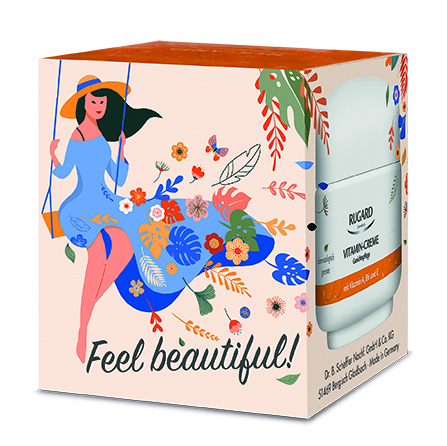 Blumen, Pralinen, Schmuck: Alle Jahre wieder stellt sich die Frage nach einer passenden Aufmerksamkeit zum Muttertag. Doch bevor viel Geld für ein Geschenk ausgegeben wird, sind es die kleinen Dinge und ehrliche Worte, die Mama am meisten freuen. RUGARD bietet mit der Vitamin-Creme Gesichtspflege im Geschenkdesign eine perfekte Ergänzung zu wertschätzenden Worten. Der Satz „Feel beautiful!“ ziert die florale Verpackung und  erinnert jeden Tag daran, sich selbst im eigenen Körper wohlzufühlen  und dadurch seinen Glow zu behalten.Hochwertige Pflege mit den „Haut-Vitaminen“Nicht nur schön von außen, sondern auch besonders wirkungsvoll von innen:  Die RUGARD Vitamin-Creme Gesichtspflege unterstützt den natürlichen Prozess der Zellneubildung und wirkt der Fältchenbildung entgegen. Besonders wichtig für die Haut sind Collagen und die Vitamine A, B6 und E, welche auch als „Haut-Vitamine“ bezeichnet werden. Die intensive Pflege mit der RUGARD Vitamin-Creme unterstützt die Regeneration der Haut und sie erscheint danach sichtbar glatt und frisch.RUGARD-Pflege ist exklusiv in der Apotheke erhältlich RUGARD Vitamin-Creme im Geschenkdesign 100 ml, 18,50 € UVP